Safe Work ProcedureNOTE: DO NOT use this machine unless you have been trained in its safe use and operation.Description of Work:Description of Work:Description of Work:Using a Wheelchair (Non-Powered)Using a Wheelchair (Non-Powered)Using a Wheelchair (Non-Powered)Using a Wheelchair (Non-Powered)Using a Wheelchair (Non-Powered)Using a Wheelchair (Non-Powered)Using a Wheelchair (Non-Powered)Using a Wheelchair (Non-Powered)Using a Wheelchair (Non-Powered)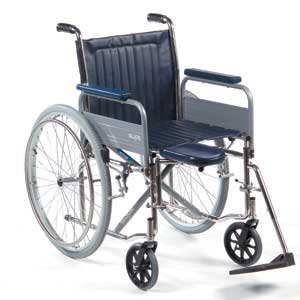 Potential Hazards:Ergonomics hazard with the potential to cause harm through entanglement, impact and cutting, friction and slip, trips and falls.Potential Hazards:Ergonomics hazard with the potential to cause harm through entanglement, impact and cutting, friction and slip, trips and falls.Potential Hazards:Ergonomics hazard with the potential to cause harm through entanglement, impact and cutting, friction and slip, trips and falls.Potential Hazards:Ergonomics hazard with the potential to cause harm through entanglement, impact and cutting, friction and slip, trips and falls.Potential Hazards:Ergonomics hazard with the potential to cause harm through entanglement, impact and cutting, friction and slip, trips and falls.Potential Hazards:Ergonomics hazard with the potential to cause harm through entanglement, impact and cutting, friction and slip, trips and falls.Personal Protective Equipment (PPE) Required (Check the box for required PPE):Personal Protective Equipment (PPE) Required (Check the box for required PPE):Personal Protective Equipment (PPE) Required (Check the box for required PPE):Personal Protective Equipment (PPE) Required (Check the box for required PPE):Personal Protective Equipment (PPE) Required (Check the box for required PPE):Personal Protective Equipment (PPE) Required (Check the box for required PPE):Personal Protective Equipment (PPE) Required (Check the box for required PPE):Personal Protective Equipment (PPE) Required (Check the box for required PPE):Personal Protective Equipment (PPE) Required (Check the box for required PPE):Personal Protective Equipment (PPE) Required (Check the box for required PPE):Personal Protective Equipment (PPE) Required (Check the box for required PPE):Personal Protective Equipment (PPE) Required (Check the box for required PPE):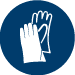 GlovesGloves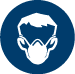 Face MasksFace Masks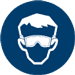 EyeProtection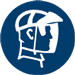 Welding MaskWelding Mask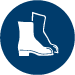 AppropriateFootwearAppropriateFootwear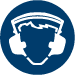 Hearing Protection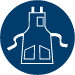 Protective ClothingProtective Clothing Safe Work Procedure Checklist: Safe Work Procedure Checklist: Safe Work Procedure Checklist: Safe Work Procedure Checklist: Safe Work Procedure Checklist: Safe Work Procedure Checklist: Safe Work Procedure Checklist: Safe Work Procedure Checklist: Safe Work Procedure Checklist: Safe Work Procedure Checklist: Safe Work Procedure Checklist: Safe Work Procedure Checklist:1. PRE-Operation/Task:Visually inspect seating, rubber tyres and moving parts for possible damage. Ensure seat and footplates are in the correct position, and wheel brakes applied prior to person being seated. If possible, get another person to hold the handles of the wheelchair so that it will not move when a person is being seated. If this is not possible operator should stand behind the chair and hold the handles.Ensure walkway / routes to be taken are clear of hazards.Ensure users have appropriate manual handling training.2. Operation/Task:Ensure brakes are disengaged prior to use.Ensure heavy items are not placed on back of wheelchair.Ensure wheelchair is not used in unsuitable locations and areas.Inspect terrain for hazards on an ongoing basis.Move down backward when pushing an occupied wheelchair down a kerb.Move up forward when pushing an occupied wheelchair up a kerb.Always keep the wheelchair occupant informed about what is going to be done.Ensure appropriate manual handling techniques are employed when wheelchair is in use.Ensure that appropriate wheelchair access/egress is available.3. POST-Operation/Task:Ensure seat and footplates are in the correct position and wheel brakes applied prior to person exiting the wheelchair.Ensure wheelchair is appropriately secured and stored during transport or when not in use.1. PRE-Operation/Task:Visually inspect seating, rubber tyres and moving parts for possible damage. Ensure seat and footplates are in the correct position, and wheel brakes applied prior to person being seated. If possible, get another person to hold the handles of the wheelchair so that it will not move when a person is being seated. If this is not possible operator should stand behind the chair and hold the handles.Ensure walkway / routes to be taken are clear of hazards.Ensure users have appropriate manual handling training.2. Operation/Task:Ensure brakes are disengaged prior to use.Ensure heavy items are not placed on back of wheelchair.Ensure wheelchair is not used in unsuitable locations and areas.Inspect terrain for hazards on an ongoing basis.Move down backward when pushing an occupied wheelchair down a kerb.Move up forward when pushing an occupied wheelchair up a kerb.Always keep the wheelchair occupant informed about what is going to be done.Ensure appropriate manual handling techniques are employed when wheelchair is in use.Ensure that appropriate wheelchair access/egress is available.3. POST-Operation/Task:Ensure seat and footplates are in the correct position and wheel brakes applied prior to person exiting the wheelchair.Ensure wheelchair is appropriately secured and stored during transport or when not in use.1. PRE-Operation/Task:Visually inspect seating, rubber tyres and moving parts for possible damage. Ensure seat and footplates are in the correct position, and wheel brakes applied prior to person being seated. If possible, get another person to hold the handles of the wheelchair so that it will not move when a person is being seated. If this is not possible operator should stand behind the chair and hold the handles.Ensure walkway / routes to be taken are clear of hazards.Ensure users have appropriate manual handling training.2. Operation/Task:Ensure brakes are disengaged prior to use.Ensure heavy items are not placed on back of wheelchair.Ensure wheelchair is not used in unsuitable locations and areas.Inspect terrain for hazards on an ongoing basis.Move down backward when pushing an occupied wheelchair down a kerb.Move up forward when pushing an occupied wheelchair up a kerb.Always keep the wheelchair occupant informed about what is going to be done.Ensure appropriate manual handling techniques are employed when wheelchair is in use.Ensure that appropriate wheelchair access/egress is available.3. POST-Operation/Task:Ensure seat and footplates are in the correct position and wheel brakes applied prior to person exiting the wheelchair.Ensure wheelchair is appropriately secured and stored during transport or when not in use.1. PRE-Operation/Task:Visually inspect seating, rubber tyres and moving parts for possible damage. Ensure seat and footplates are in the correct position, and wheel brakes applied prior to person being seated. If possible, get another person to hold the handles of the wheelchair so that it will not move when a person is being seated. If this is not possible operator should stand behind the chair and hold the handles.Ensure walkway / routes to be taken are clear of hazards.Ensure users have appropriate manual handling training.2. Operation/Task:Ensure brakes are disengaged prior to use.Ensure heavy items are not placed on back of wheelchair.Ensure wheelchair is not used in unsuitable locations and areas.Inspect terrain for hazards on an ongoing basis.Move down backward when pushing an occupied wheelchair down a kerb.Move up forward when pushing an occupied wheelchair up a kerb.Always keep the wheelchair occupant informed about what is going to be done.Ensure appropriate manual handling techniques are employed when wheelchair is in use.Ensure that appropriate wheelchair access/egress is available.3. POST-Operation/Task:Ensure seat and footplates are in the correct position and wheel brakes applied prior to person exiting the wheelchair.Ensure wheelchair is appropriately secured and stored during transport or when not in use.1. PRE-Operation/Task:Visually inspect seating, rubber tyres and moving parts for possible damage. Ensure seat and footplates are in the correct position, and wheel brakes applied prior to person being seated. If possible, get another person to hold the handles of the wheelchair so that it will not move when a person is being seated. If this is not possible operator should stand behind the chair and hold the handles.Ensure walkway / routes to be taken are clear of hazards.Ensure users have appropriate manual handling training.2. Operation/Task:Ensure brakes are disengaged prior to use.Ensure heavy items are not placed on back of wheelchair.Ensure wheelchair is not used in unsuitable locations and areas.Inspect terrain for hazards on an ongoing basis.Move down backward when pushing an occupied wheelchair down a kerb.Move up forward when pushing an occupied wheelchair up a kerb.Always keep the wheelchair occupant informed about what is going to be done.Ensure appropriate manual handling techniques are employed when wheelchair is in use.Ensure that appropriate wheelchair access/egress is available.3. POST-Operation/Task:Ensure seat and footplates are in the correct position and wheel brakes applied prior to person exiting the wheelchair.Ensure wheelchair is appropriately secured and stored during transport or when not in use.1. PRE-Operation/Task:Visually inspect seating, rubber tyres and moving parts for possible damage. Ensure seat and footplates are in the correct position, and wheel brakes applied prior to person being seated. If possible, get another person to hold the handles of the wheelchair so that it will not move when a person is being seated. If this is not possible operator should stand behind the chair and hold the handles.Ensure walkway / routes to be taken are clear of hazards.Ensure users have appropriate manual handling training.2. Operation/Task:Ensure brakes are disengaged prior to use.Ensure heavy items are not placed on back of wheelchair.Ensure wheelchair is not used in unsuitable locations and areas.Inspect terrain for hazards on an ongoing basis.Move down backward when pushing an occupied wheelchair down a kerb.Move up forward when pushing an occupied wheelchair up a kerb.Always keep the wheelchair occupant informed about what is going to be done.Ensure appropriate manual handling techniques are employed when wheelchair is in use.Ensure that appropriate wheelchair access/egress is available.3. POST-Operation/Task:Ensure seat and footplates are in the correct position and wheel brakes applied prior to person exiting the wheelchair.Ensure wheelchair is appropriately secured and stored during transport or when not in use.1. PRE-Operation/Task:Visually inspect seating, rubber tyres and moving parts for possible damage. Ensure seat and footplates are in the correct position, and wheel brakes applied prior to person being seated. If possible, get another person to hold the handles of the wheelchair so that it will not move when a person is being seated. If this is not possible operator should stand behind the chair and hold the handles.Ensure walkway / routes to be taken are clear of hazards.Ensure users have appropriate manual handling training.2. Operation/Task:Ensure brakes are disengaged prior to use.Ensure heavy items are not placed on back of wheelchair.Ensure wheelchair is not used in unsuitable locations and areas.Inspect terrain for hazards on an ongoing basis.Move down backward when pushing an occupied wheelchair down a kerb.Move up forward when pushing an occupied wheelchair up a kerb.Always keep the wheelchair occupant informed about what is going to be done.Ensure appropriate manual handling techniques are employed when wheelchair is in use.Ensure that appropriate wheelchair access/egress is available.3. POST-Operation/Task:Ensure seat and footplates are in the correct position and wheel brakes applied prior to person exiting the wheelchair.Ensure wheelchair is appropriately secured and stored during transport or when not in use.1. PRE-Operation/Task:Visually inspect seating, rubber tyres and moving parts for possible damage. Ensure seat and footplates are in the correct position, and wheel brakes applied prior to person being seated. If possible, get another person to hold the handles of the wheelchair so that it will not move when a person is being seated. If this is not possible operator should stand behind the chair and hold the handles.Ensure walkway / routes to be taken are clear of hazards.Ensure users have appropriate manual handling training.2. Operation/Task:Ensure brakes are disengaged prior to use.Ensure heavy items are not placed on back of wheelchair.Ensure wheelchair is not used in unsuitable locations and areas.Inspect terrain for hazards on an ongoing basis.Move down backward when pushing an occupied wheelchair down a kerb.Move up forward when pushing an occupied wheelchair up a kerb.Always keep the wheelchair occupant informed about what is going to be done.Ensure appropriate manual handling techniques are employed when wheelchair is in use.Ensure that appropriate wheelchair access/egress is available.3. POST-Operation/Task:Ensure seat and footplates are in the correct position and wheel brakes applied prior to person exiting the wheelchair.Ensure wheelchair is appropriately secured and stored during transport or when not in use.1. PRE-Operation/Task:Visually inspect seating, rubber tyres and moving parts for possible damage. Ensure seat and footplates are in the correct position, and wheel brakes applied prior to person being seated. If possible, get another person to hold the handles of the wheelchair so that it will not move when a person is being seated. If this is not possible operator should stand behind the chair and hold the handles.Ensure walkway / routes to be taken are clear of hazards.Ensure users have appropriate manual handling training.2. Operation/Task:Ensure brakes are disengaged prior to use.Ensure heavy items are not placed on back of wheelchair.Ensure wheelchair is not used in unsuitable locations and areas.Inspect terrain for hazards on an ongoing basis.Move down backward when pushing an occupied wheelchair down a kerb.Move up forward when pushing an occupied wheelchair up a kerb.Always keep the wheelchair occupant informed about what is going to be done.Ensure appropriate manual handling techniques are employed when wheelchair is in use.Ensure that appropriate wheelchair access/egress is available.3. POST-Operation/Task:Ensure seat and footplates are in the correct position and wheel brakes applied prior to person exiting the wheelchair.Ensure wheelchair is appropriately secured and stored during transport or when not in use.1. PRE-Operation/Task:Visually inspect seating, rubber tyres and moving parts for possible damage. Ensure seat and footplates are in the correct position, and wheel brakes applied prior to person being seated. If possible, get another person to hold the handles of the wheelchair so that it will not move when a person is being seated. If this is not possible operator should stand behind the chair and hold the handles.Ensure walkway / routes to be taken are clear of hazards.Ensure users have appropriate manual handling training.2. Operation/Task:Ensure brakes are disengaged prior to use.Ensure heavy items are not placed on back of wheelchair.Ensure wheelchair is not used in unsuitable locations and areas.Inspect terrain for hazards on an ongoing basis.Move down backward when pushing an occupied wheelchair down a kerb.Move up forward when pushing an occupied wheelchair up a kerb.Always keep the wheelchair occupant informed about what is going to be done.Ensure appropriate manual handling techniques are employed when wheelchair is in use.Ensure that appropriate wheelchair access/egress is available.3. POST-Operation/Task:Ensure seat and footplates are in the correct position and wheel brakes applied prior to person exiting the wheelchair.Ensure wheelchair is appropriately secured and stored during transport or when not in use.1. PRE-Operation/Task:Visually inspect seating, rubber tyres and moving parts for possible damage. Ensure seat and footplates are in the correct position, and wheel brakes applied prior to person being seated. If possible, get another person to hold the handles of the wheelchair so that it will not move when a person is being seated. If this is not possible operator should stand behind the chair and hold the handles.Ensure walkway / routes to be taken are clear of hazards.Ensure users have appropriate manual handling training.2. Operation/Task:Ensure brakes are disengaged prior to use.Ensure heavy items are not placed on back of wheelchair.Ensure wheelchair is not used in unsuitable locations and areas.Inspect terrain for hazards on an ongoing basis.Move down backward when pushing an occupied wheelchair down a kerb.Move up forward when pushing an occupied wheelchair up a kerb.Always keep the wheelchair occupant informed about what is going to be done.Ensure appropriate manual handling techniques are employed when wheelchair is in use.Ensure that appropriate wheelchair access/egress is available.3. POST-Operation/Task:Ensure seat and footplates are in the correct position and wheel brakes applied prior to person exiting the wheelchair.Ensure wheelchair is appropriately secured and stored during transport or when not in use.1. PRE-Operation/Task:Visually inspect seating, rubber tyres and moving parts for possible damage. Ensure seat and footplates are in the correct position, and wheel brakes applied prior to person being seated. If possible, get another person to hold the handles of the wheelchair so that it will not move when a person is being seated. If this is not possible operator should stand behind the chair and hold the handles.Ensure walkway / routes to be taken are clear of hazards.Ensure users have appropriate manual handling training.2. Operation/Task:Ensure brakes are disengaged prior to use.Ensure heavy items are not placed on back of wheelchair.Ensure wheelchair is not used in unsuitable locations and areas.Inspect terrain for hazards on an ongoing basis.Move down backward when pushing an occupied wheelchair down a kerb.Move up forward when pushing an occupied wheelchair up a kerb.Always keep the wheelchair occupant informed about what is going to be done.Ensure appropriate manual handling techniques are employed when wheelchair is in use.Ensure that appropriate wheelchair access/egress is available.3. POST-Operation/Task:Ensure seat and footplates are in the correct position and wheel brakes applied prior to person exiting the wheelchair.Ensure wheelchair is appropriately secured and stored during transport or when not in use.Competent Person(s): (The following persons are authorised to operate, supervise and test students on the equipment/process).Competent Person(s): (The following persons are authorised to operate, supervise and test students on the equipment/process).Competent Person(s): (The following persons are authorised to operate, supervise and test students on the equipment/process).Competent Person(s): (The following persons are authorised to operate, supervise and test students on the equipment/process).Competent Person(s): (The following persons are authorised to operate, supervise and test students on the equipment/process).Competent Person(s): (The following persons are authorised to operate, supervise and test students on the equipment/process).Competent Person(s): (The following persons are authorised to operate, supervise and test students on the equipment/process).Competent Person(s): (The following persons are authorised to operate, supervise and test students on the equipment/process).Competent Person(s): (The following persons are authorised to operate, supervise and test students on the equipment/process).Competent Person(s): (The following persons are authorised to operate, supervise and test students on the equipment/process).Competent Person(s): (The following persons are authorised to operate, supervise and test students on the equipment/process).Name:Title:Title:Title:Title:Title:Title:Title:Contact Details:Contact Details:Contact Details: